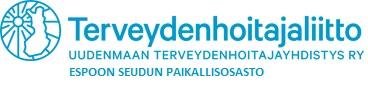 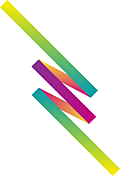 PÖYTÄKIRJAHALLITUKSEN KOKOUS 5/2020Aika: 29.1.2020Paikka: Ison Omenan palvelutori, kokoustila MyrskyLäsnäolijat Anu Roppola, Maarit Norrman (ent. Waltzer), Päivi Värttö, Päivä Toikka, Jonna MartinUudenmaan terveydenhoitajayhdistyksen asiatVuosikokous 26.2. Julkisalan koulutettujen neuvottelujärjestön (JUKO) asiatJulkisalojen palkansaajien työehdoista sopivat järjestöt ovat päättäneet irtisanoa virka- ja työehtosopimuksensa kunnissa, valtiolla, yliopistoissa ja Avainta-aloilla. Kirkon työehtosopimukset on sanottu irti jo aiemmin.  Sopimukset päättyvät 31. maaliskuuta. Päätösten myötä myös työajan 24 tunnin kiky-pidennys on irtisanottu. Terveydenhoitajaliitto kuuluu JUKOon, joten irtisanominen koskee myös Terveydenhoitajaliiton jäseniä. Omat tiedot (henk.koht. puhelinnumero ja sähköposti) pitäisi muistaa käydä päivittämässä liiton sivuilla, jotta tieto kulkee. jos tulee lakko.Paikallisosaston asiatKäyty läpi Terveydenhoitajaliiton organisaatiota ja toimintaa. Juteltu pitkään paikallisosaston toiminnasta.Suunniteltu vuosikokousta. Tilillä rahaa 1180€.5. Yhdyshenkilöiden terveiset Luottamusmies vahvisti, että työn vaativuuden arviointi ei Espoossa etene nyt mihinkään, kun neuvotellaan uusi kvtes ja palkat.Espoon terveysasemalle tulossa yksi yhteinen asiakaspalvelukeskus.Espoon neuvoloiden tilanteesta juteltu jälleen. Espoossa yhtenäistetään linjoja ja välillä tuntuu, että samalla unohdetaan työntekijöiden hyvinvointi. Jousto puuttuu. Seuraavat tapaamisetvuosikokous maaliskuussa